Разработчик: Разработчик: Дума города Пятигорска , Юр. адрес: 357500, г. Пятигорск, пл. Ленина, 2, E-mail: duma@pyatigorsk.org - для направления заключений независимой антикоррупционной экспертизы к проекту; факс. +7(8793) 97-32-24 Срок приема заключений: с 11 сентября 2020 года по 16 сентября 2020 года включительно.ПРОЕКТ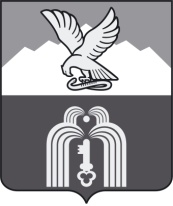 Российская ФедерацияР Е Ш Е Н И ЕДумы города ПятигорскаСтавропольского краяОб утверждении порядка организации доступа к информации о деятельности Думы города ПятигорскаВ соответствии с Федеральным законом «Об обеспечении доступа к информации о деятельности государственных органов и органов местного самоуправления», Уставом муниципального образования города-курорта Пятигорска,Дума города ПятигорскаРЕШИЛА:1. Утвердить Порядок организации доступа к информации о деятельности Думы города Пятигорска согласно приложению  к настоящему решению.2. Признать утратившим силу постановление председателя Думы города Пятигорска от 18.12.2017 года № 13-п «Об утверждении порядка организации доступа к информации о деятельности Думы города Пятигорска».3. Настоящее решение подлежит официальному опубликованию и вступает в силу с 1 ноября 2020 года.ПредседательДумы города Пятигорска                                                             Л.В. ПохилькоГлава города Пятигорска                                                              Д.Ю.Ворошилов____________________№__________________ПРИЛОЖЕНИЕ к решению Думы города Пятигорска от ______________№_____________ПОРЯДОКОРГАНИЗАЦИИ ДОСТУПА К ИНФОРМАЦИИ О ДЕЯТЕЛЬНОСТИ ДУМЫ ГОРОДА ПЯТИГОРСКАСтатья 1. Общие положения1. Порядок организации доступа к информации о деятельности Думы города Пятигорска (далее - Порядок) устанавливает общие требования к организации доступа к информации о деятельности Думы города Пятигорска.2. Правовое регулирование отношений, связанных с организацией доступа к информации о деятельности Думы города Пятигорска, осуществляется в соответствии с Конституцией Российской Федерации, федеральными конституционными законами, Федеральным законом «Об обеспечении доступа к информации о деятельности государственных органов и органов местного самоуправления» (далее - Федеральный закон), другими федеральными законами, иными нормативными правовыми актами Российской Федерации, законодательством Ставропольского края, Уставом муниципального образования города-курорта Пятигорска, настоящим Порядком и иными муниципальными правовыми актами города-курорта Пятигорска.3. В настоящем Порядке используются основные понятия и термины, определенные в Федеральном законе.4. Структурные подразделения аппарата Думы города Пятигорска и (или) уполномоченные должностные лица, ответственные за представление информации о деятельности Думы города Пятигорска, определяются настоящим Порядком и  председателем Думы города Пятигорска.Статья 2. Основные принципы и способы обеспечения доступа к информации о деятельности Думы города Пятигорска 1. Основными принципами обеспечения доступа к информации о деятельности Думы города Пятигорска являются:1) открытость и доступность информации о деятельности Думы города Пятигорска, за исключением случаев, предусмотренных федеральным законом;2) достоверность информации о деятельности Думы города Пятигорска и своевременность ее предоставления;3) свобода поиска, получения, передачи и распространения информации о деятельности Думы города Пятигорска любым законным способом;4) соблюдение прав граждан на неприкосновенность частной жизни, личную и семейную тайну, защиту их чести и деловой репутации, права организаций на защиту их деловой репутации при предоставлении информации о деятельности Думы города Пятигорска.2. Доступ к информации о деятельности Думы города Пятигорска обеспечивается следующими способами:1) обнародование (опубликование) информации о деятельности Думы города Пятигорска в средствах массовой информации в соответствии с законодательством Российской Федерации о средствах массовой информации, Уставом муниципального образования города-курорта Пятигорска (далее – Устав города);2) размещение информации о деятельности Думы города Пятигорска на официальном сайте  органов местного самоуправления города-курорта Пятигорска в информационно-телекоммуникационной сети «Интернет» (далее - сеть «Интернет»);3) размещение информации о деятельности Думы города Пятигорска в помещениях, занимаемых Думой города Пятигорска;4) присутствие граждан (физических лиц), в том числе представителей организаций (юридических лиц), общественных объединений, государственных органов и органов местного самоуправления на заседаниях Думы города Пятигорска;5) предоставление пользователям информацией по их запросу информации о деятельности Думы города Пятигорска;6) другими способами, предусмотренными федеральными законами, нормативными правовыми актами Российской Федерации, законодательством Ставропольского края и иными муниципальными правовыми актами города-курорта Пятигорска.Статья 3. Форма предоставления информации о деятельности Думы города Пятигорска 1. Информация о деятельности Думы города Пятигорска предоставляется в устной форме и (или) в виде документированной информации, в том числе в виде электронного документа.2. Информация о деятельности Думы города Пятигорска в устной форме предоставляется пользователям информации во время приема граждан (физических лиц), в том числе представителей организаций (юридических лиц), общественных объединений, государственных органов, органов местного самоуправления, председателем Думы города Пятигорска, его заместителями, депутатами Думы города Пятигорска. Указанная информация предоставляется также по телефонам специалистами структурных подразделений аппарата Думы города Пятигорска.3. Общедоступная информация о деятельности Думы города Пятигорска предоставляется неограниченному кругу лиц посредством ее размещения на официальном сайте органов местного самоуправления города-курорта Пятигорска – pyatigorsk.org , в разделе «Дума города Пятигорска»  в сети «Интернет» в форме открытых данных.Статья 4. Обнародование (опубликование) информации о деятельности Думы города Пятигорска 1. Обнародование (опубликование) информации о деятельности Думы города Пятигорска в средствах массовой информации осуществляется в соответствии с законодательством Российской Федерации о средствах массовой информации, за исключением случаев, предусмотренных частями 2 и 3 статьи 12 Федерального закона.2. Официальное опубликование правовых актов Думы города Пятигорска  осуществляется в соответствии с Уставом города-курорта Пятигорска.Статья 5. Размещение информации о деятельности Думы города Пятигорска на официальном сайте в сети «Интернет»1. Информация о деятельности Думы города Пятигорска  размещается на официальном сайте органов местного самоуправления города-курорта Пятигорска – pyatigorsk.org , в разделе «Дума города Пятигорска».2. Перечень информации о деятельности Думы города Пятигорска, размещаемой на официальном сайте органов местного самоуправления города-курорта Пятигорска в сети «Интернет», сроки и периодичность размещения информации о деятельности Думы города Пятигорска определяются  согласно приложению 1 к настоящему Порядку.Статья 6. Размещение информации о деятельности Думы города Пятигорска в помещениях, занимаемых Думой города Пятигорска1. С целью ознакомления пользователей информацией с текущей информацией о деятельности Думы города Пятигорска в помещениях, занимаемых Думой города Пятигорска, размещается информационный стенд.Информационный стенд с информацией о деятельности Думы города Пятигорска (далее - информационный стенд) размещается на третьем этаже здания администрации города Пятигорска по адресу: г. Пятигорск, площадь Ленина,2, и должен содержать следующую информацию:о порядке работы Думы города Пятигорска (рабочий день с 09 час. 00 мин. до 18 час. 00 мин., пятница: с 9 час. 00 мин. до 17-00 час.,  перерыв с 13 час. 00 мин. до 13 час. 48 мин.);о порядке приема граждан (физических лиц), в том числе представителей организаций (юридических лиц), общественных объединений, государственных органов и органов местного самоуправления председателем Думы и его заместителями, депутатами Думы города Пятигорска;о форме предоставления информации о деятельности Думы города Пятигорска.2. Свободный доступ гражданам (физическим лицам), представителям организаций (юридических лиц), общественных объединений, государственных органов и органов местного самоуправления к информации о деятельности Думы города Пятигорска, размещаемой на информационном стенде, обеспечивается в рабочие дни с 09 час. 15 мин. до 17 час. 45 мин.Статья 7. Присутствие граждан (физических лиц), в том числе представителей организаций (юридических лиц), общественных объединений, государственных органов и органов местного самоуправления, на заседаниях Думы города Пятигорска 1. Организацию присутствия граждан (физических лиц), в том числе представителей организаций (юридических лиц), общественных объединений, государственных органов и органов местного самоуправления, на заседаниях Думы города Пятигорска осуществляет руководитель структурного подразделения аппарата Думы города Пятигорска, осуществляющего организационное обеспечение деятельности Думы города Пятигорска.2. Гражданам (физическим лицам), представителям организаций (юридических лиц), общественных объединений, государственных органов и органов местного самоуправления обеспечивается возможность присутствовать на открытых заседаниях Думы города Пятигорска, в том числе по отдельным вопросам повестки дня открытого заседания Думы города Пятигорска.3. Граждане (физические лица), представители организаций (юридических лиц), общественных объединений, государственных органов и органов местного самоуправления, изъявившие желание присутствовать на открытом заседании Думы города Пятигорска, направляют письменную заявку о намерении на нем присутствовать на имя председателя Думы города Пятигорска после опубликования в газете «Пятигорская правда» информации о дне заседания Думы города Пятигорска не позднее чем за 2 рабочих дня до даты открытого заседания Думы города Пятигорска, на котором выражено намерение присутствовать.4. Письменные заявки от граждан (физических лиц) должны быть ими собственноручно подписаны с указанием фамилии, имени, отчества (при наличии), даты и места рождения, адреса места жительства, серии и номера паспорта или иного документа, удостоверяющего личность, контактного телефона.Письменные заявки от представителей организаций (юридических лиц), общественных объединений, государственных органов и органов местного самоуправления должны быть подписаны их руководителями с указанием фамилии, имени, отчества (при наличии), занимаемой должности представителя, даты и места рождения, адреса места жительства, серии и номера паспорта или иного документа, удостоверяющего личность, контактного телефона.К письменной заявке прилагается письменное согласие гражданина (физического лица), представителя организации (юридического лица), общественного объединения, государственного органа, органа местного самоуправления на обработку своих персональных данных, оформленное в соответствии с требованиями статьи 9 Федерального закона «О персональных данных».5. Для обеспечения возможности присутствия на открытом заседании Думы города Пятигорска граждан (физических лиц), представителей организаций (юридических лиц), общественных объединений, государственных органов и органов местного самоуправления в зале заседаний Думы города Пятигорска выделяется не менее 2 мест. В случае невозможности размещения граждан (физических лиц), представителей организаций (юридических лиц), общественных объединений, государственных органов и органов местного самоуправления в зале заседаний Думы города Пятигорска, при наличии технической возможности, им выделяются места (до 5 мест) в зале, в котором осуществляется прямая трансляция открытого заседания Думы города Пятигорска.6. На открытом заседании Думы города Пятигорска обеспечивается присутствие не более одного представителя от каждой организации (юридического лица), общественного объединения, государственного органа и органа местного самоуправления, изъявившего желание присутствовать на открытом заседании Думы города Пятигорска.7. В случае если количество граждан (физических лиц), представителей организаций (юридических лиц), общественных объединений, государственных органов и органов местного самоуправления, изъявивших желание присутствовать на открытом заседании Думы города Пятигорска, превысит количество отведенных мест, структурным подразделением аппарата Думы города Пятигорска, осуществляющим организационное обеспечение деятельности Думы города Пятигорска, формируется список граждан (физических лиц), представителей организаций (юридических лиц), общественных объединений, государственных органов и органов местного самоуправления, изъявивших желание присутствовать на открытом заседании Думы города Пятигорска, исходя из даты и времени регистрации в Думе города Пятигорска письменной заявки о намерении присутствовать на открытом заседании Думы города Пятигорска. Указанный список утверждается председателем Думы города Пятигорска.8. Граждане (физические лица), представители организаций (юридических лиц), общественных объединений, государственных органов и органов местного самоуправления, выразившие намерение присутствовать на открытом заседании Думы города Пятигорска, оповещаются о возможности присутствовать либо об отсутствии такой возможности по контактному телефону, указанному в письменной заявке, в рабочий день, предшествующий дню заседания Думы города Пятигорска.9. Пропуск граждан (физических лиц), представителей организаций (юридических лиц), общественных объединений, государственных органов и органов местного самоуправления в здание Думы города Пятигорска осуществляется с соблюдением установленных мер безопасности не ранее, чем за 30 минут до начала открытого заседания Думы города Пятигорска, и не позднее, чем за 15 минут до начала открытого заседания Думы города Пятигорска, при предъявлении ими паспорта или иного документа, удостоверяющего личность.10. Не допускается присутствие на открытом заседании Думы города Пятигорска гражданина (физического лица), представителя организации (юридического лица), общественного объединения, государственного органа и органа местного самоуправления в случае отсутствия у него паспорта или иного документа, удостоверяющего личность.11. Гражданину (физическому лицу), представителю организации (юридического лица), общественного объединения, государственного органа и органа местного самоуправления отказывается в присутствии на открытом заседании Думы города Пятигорска по следующим основаниям:1) отсутствие в письменной заявке сведений, предусмотренных в части 4 настоящей статьи, и (или) непредставление письменного согласия на обработку своих персональных данных, оформленного в соответствии с требованиями статьи 9 Федерального закона «О персональных данных»;2) отсутствие свободных мест для размещения на открытом заседании Думы города Пятигорска.В случае отказа в присутствии на открытом заседании Думы города Пятигорска гражданину (физическому лицу), представителю организации (юридического лица), общественного объединения, государственного органа и органа местного самоуправления, по поручению председателя Думы города Пятигорска структурным подразделением аппарата Думы города Пятигорска, осуществляющим организационное обеспечение деятельности Думы города Пятигорска, готовится письменное уведомление с указанием основания для отказа и в течение 7 рабочих дней со дня регистрации письменной заявки в Думе города Пятигорска направляется в адрес лица, которое направило письменную заявку о намерении присутствовать на открытом заседании Думы города Пятигорска.Отказ в присутствии на открытом заседании Думы города Пятигорска может быть обжалован в порядке, установленном законодательством Российской Федерации.12. Граждане (физические лица), представители организаций (юридических лиц), общественных объединений, государственных органов и органов местного самоуправления, присутствующие на открытом заседании Думы города Пятигорска, обязаны соблюдать порядок, установленный Регламентом Думы города Пятигорска.13. Гражданин (физическое лицо), представитель организации (юридического лица), общественного объединения, государственного органа и органа местного самоуправления, нарушающий порядок проведения заседаний Думы города Пятигорска, установленный Регламентом Думы города Пятигорска, удаляется из зала заседаний председательствующим на заседании Думы города Пятигорска, о чем делается соответствующая запись в протоколе заседания Думы города Пятигорска.Статья 8. Аккредитация журналистов средств массовой информации при Думе города Пятигорска1. Аккредитация журналистов средств массовой информации (далее - СМИ) Думе города Пятигорска предоставляется в целях обеспечения открытости и гласности в деятельности Думы города Пятигорска, создания необходимых условий для профессиональной деятельности журналистов СМИ по освещению деятельности Думы города Пятигорска, ее рабочих органов и депутатов Думы города Пятигорска.2. Право на аккредитацию имеют журналисты СМИ, зарегистрированных в соответствии с законодательством Российской Федерации.3. Аккредитация может быть постоянной или временной. Постоянная аккредитация предоставляется на период полномочий Думы действующего созыва журналистам СМИ, освещающих деятельность Думы города Пятигорска, ее рабочих органов и депутатов Думы города Пятигорска. Временная аккредитация предоставляется для допуска журналистов СМИ на конкретное открытое мероприятие Думы города Пятигорска, ее рабочего органа либо для выполнения конкретного задания по освещению работы Думы города Пятигорска, ее рабочего органа журналистами СМИ.4. Постоянная аккредитация журналистов СМИ предоставляется после первого заседания Думы города Пятигорска нового созыва.5. Заявка на постоянную аккредитацию подается редакцией СМИ на имя председателя Думы города Пятигорска за подписью руководителя редакции СМИ, заверенной печатью (при наличии).В заявке на постоянную аккредитацию необходимо указать:1) полное наименование (название) СМИ, тематику и (или) специализацию издания, вещателя, тираж, периодичность выпуска номеров (для печатных СМИ) или выхода в эфир информационно-аналитических программ (для электронных СМИ), местонахождение редакции СМИ, регион распространения, почтовый адрес редакции СМИ, адрес электронной почты, редакционного сайта, номер рабочего телефона, факса;2) фамилию, имя, отчество (при наличии) журналиста СМИ, занимаемую должность, литературный псевдоним (при наличии), паспортные данные, контактный телефон, адрес электронной почты (при наличии), номер редакционного удостоверения.6. К заявке на постоянную аккредитацию прилагаются:1) копия свидетельства о государственной регистрации СМИ;2) копия лицензии на телевизионное вещание, радиовещание;3) две фотографии (3 x 4 см) аккредитуемого журналиста СМИ;4) согласие аккредитуемого журналиста СМИ на обработку своих персональных данных, оформленное в соответствии с требованиями статьи 9 Федерального закона «О персональных данных».7. Временная аккредитация предоставляется на основании письменной заявки редакции СМИ, поданной на имя председателя Думы города Пятигорска не позднее чем за 3 дня до даты открытого мероприятия, проводимого Думы города Пятигорска, ее рабочим органом, на котором выражено намерение присутствовать.Заявка на временную аккредитацию журналистов СМИ подается с соблюдением требований, установленных частями 5 и 6 настоящей статьи.8. Несоблюдение требований, установленных частями 5 - 7 настоящей статьи, является основанием для отказа в постоянной или временной аккредитации журналистов СМИ.9. Поступившие заявки на постоянную либо временную аккредитацию журналистов СМИ рассматриваются председателем Думы города Пятигорска в срок не более 7 рабочих дней со дня регистрации заявки, но не позднее чем за 1 день до даты мероприятия, проводимого Думой города Пятигорска, ее рабочим органом, на котором выражено намерение присутствовать.Редакция СМИ, рекомендовавшая журналиста СМИ для аккредитации, оповещается о предоставлении аккредитации либо об отказе в аккредитации журналиста СМИ по контактному телефону, указанному в письменной заявке, в рабочий день, предшествующий дню проведения открытого мероприятия, проводимого Думой города Пятигорска, ее рабочим органом.10. Аккредитованный журналист СМИ получает аккредитационное удостоверение по форме согласно приложению 2 к настоящему Порядку. По истечении срока аккредитации журналиста СМИ аккредитационное удостоверение считается недействительным.Аккредитационное удостоверение дает его владельцу право входить в здание Думы города Пятигорска вместе с телевизионным оператором по предъявлении им редакционного удостоверения.11. Аккредитационное удостоверение представляет собой прямоугольник из тонкого картона белого цвета размером 120 x 100 миллиметров, заключенный в прозрачный пластик.12. Журналисты СМИ, присутствующие на открытом заседании Думы города Пятигорска, обязаны соблюдать порядок, установленный Регламентом Думы города Пятигорска.Журналист СМИ, присутствующий на открытом мероприятии Думы города Пятигорска, ее рабочего органа, не вправе вмешиваться в ход мероприятия.Журналист СМИ, нарушающий порядок проведения заседаний Думы города Пятигорска, установленный Регламентом Думы города Пятигорска (рабочего органа Думы города Пятигорска), удаляется из зала заседаний (помещения, в котором проводится заседание рабочего органа Думы города Пятигорска) председательствующим на заседании Думы города Пятигорска (председательствующим рабочего органа Думы города Пятигорска), о чем делается соответствующая запись в протоколе заседания Думы города Пятигорска (протоколе заседания рабочего органа Думы города Пятигорска).13. Журналист СМИ лишается аккредитации, если им или редакцией были нарушены требования настоящей статьи либо распространены не соответствующие действительности сведения, порочащие деловую репутацию Думы города Пятигорска, честь и достоинство депутатов Думы города Пятигорска, что подтверждено вступившим в законную силу решением суда.Аккредитация журналиста СМИ прекращается также по следующим основаниям:1) отзыв аккредитации редакцией соответствующего СМИ;2) увольнение журналиста СМИ из редакции СМИ, от которого он аккредитован;3) прекращение или приостановка деятельности СМИ.14. В случае отказа в аккредитации, лишении или прекращении аккредитации журналиста СМИ по поручению председателя Думы города Пятигорска структурным подразделением аппарата Думы города Пятигорска, осуществляющим организационное обеспечение деятельности Думы города Пятигорска, готовится письменное уведомление об отказе в аккредитации журналиста СМИ (уведомление о лишении или прекращении аккредитации журналиста СМИ) с указанием основания такого отказа в аккредитации журналиста СМИ (лишения или прекращения аккредитации журналиста СМИ).Письменное уведомление об отказе в аккредитации журналиста СМИ направляется в адрес редакции СМИ, рекомендовавшей журналиста для аккредитации, в течение 7 рабочих дней со дня регистрации в Думе города Пятигорска заявки на постоянную либо временную аккредитацию журналиста СМИ.Письменное уведомление о лишении или прекращении аккредитации журналиста СМИ направляется в адрес редакции СМИ, рекомендовавшей журналиста для аккредитации, в течение 7 рабочих дней со дня поступления в Думу города Пятигорска документов, содержащих сведения о наличии основания для лишения или прекращения аккредитации журналиста СМИ.15. Отказ в аккредитации, лишение или прекращение аккредитации журналиста СМИ могут быть обжалованы в порядке, установленном законодательством.Статья 9. Предоставление пользователям информации по их запросу информации о деятельности Думы города Пятигорска1. Информация о деятельности Думы города Пятигорска по запросу пользователей информацией предоставляется:1) в виде ответа на запрос, в котором содержится или к которому прилагается запрашиваемая информация;2) в виде ответа на запрос, в котором в соответствии со статьей 20 Федерального закона содержится мотивированный отказ в предоставлении указанной информации.2. Запрос информации о деятельности Думы города Пятигорска, порядок предоставления информации о деятельности Думы города Пятигорска по запросу пользователей информацией должны соответствовать требованиям, установленным статьями 18 и 19 Федерального закона.Статья 10. Контроль за обеспечением доступа к информации о деятельности Думы города Пятигорска1. Общий контроль за обеспечением доступа к информации о деятельности Думы города Пятигорска осуществляет председатель Думы города Пятигорска.2. Текущий контроль за предоставлением пользователям информацией информации о деятельности Думы города Пятигорска по их запросу, а также за размещением информационного стенда и обновлением информации осуществляет руководитель структурного подразделения аппарата Думы города Пятигорска, осуществляющего организационное обеспечение деятельности Думы города Пятигорска.Управляющий деламиДумы города Пятигорска                                                                      Е.В.Михалева  Приложение 1к Порядку организации доступа к информациио деятельности Думы города ПятигорскаПереченьинформации о деятельности  Думы города Пятигорска, обязательной для размещения в информационно-телекоммуникационной сети «Интернет», и Перечень общедоступной информации о деятельности Думы города Пятигорска, размещаемой в информационно-телекоммуникационной сети «Интернет» в форме открытых данныхПриложение 2к Порядку организации доступа к информациио деятельности Думы города ПятигорскаФОРМААККРЕДИТАЦИОННОГО УДОСТОВЕРЕНИЯ┌────────────────────────────────────────────────────────────────────────┐│ Герб города          Дума   города  Пятигорска       ┌────────────────┐││  Пятигорска                АККРЕДИТАЦИОННОЕ          │                │││                             УДОСТОВЕРЕНИЕ N          │                │││                                                      │      Фото      │││                                                      │                │││                                 Фамилия,             │                │││                        Имя, Отчество (при наличии)   │                │││                                                      │                │││                          Должность, место работы ┌───┴─────┐          │││                                                  │ Печать  │          │││                           Период аккредитации:   │         ├──────────┘││                                                  │         │           ││                                                  └─────────┘           ││         Председатель                                                   ││         Думы  города Пятигорска                             Ф.И.О.     │└────────────────────────────────────────────────────────────────────────┘№п/пКатегория информацииСроки и периодичность размещенияНаименование структурного подразделения аппарата Думы, ответственного за наполнение сайта соответствующей информацией12341. Общая информация о Думе города Пятигорска (далее – Дума)1. Общая информация о Думе города Пятигорска (далее – Дума)1. Общая информация о Думе города Пятигорска (далее – Дума)1. Общая информация о Думе города Пятигорска (далее – Дума)1.1.Наименование и структура Думы города Пятигорска, почтовый адрес, адрес электронной почты и номера телефонов справочных служб Думыподдерживается в актуальном состоянииОтдел общей и организационной работы Думы города Пятигорска1.2.Сведения о полномочиях Думы, ее структуре, наименованиях постоянных комитетов Думы, и их составов, задачах и функциях аппарата Думы, наименованиях структурных подразделений аппарата Думы города Пятигорска, а также перечень законов и иных правовых актов, определяющих эти полномочия, задачи и функцииподдерживается в актуальном состоянииПравовой отдел Думы1.3.Сведения о председателе Думы и его заместителях, председателях и заместителях председателей постоянных комитетов Думы, депутатах Думы, руководящих работниках аппарата Думы (фамилии, имена, отчества (при наличии), а также при согласии указанных лиц иные сведения о них)поддерживается в актуальном состоянииОтдел муниципальной службы и профилактики коррупционных правонарушений Думы города Пятигорска2. Информация о нормотворческой деятельности Думы2. Информация о нормотворческой деятельности Думы2. Информация о нормотворческой деятельности Думы2. Информация о нормотворческой деятельности Думы2.1.Решения Думы, имеющие нормативный характерне позднее пяти рабочих дней со дня вступления в силу решений ДумыПравовой отдел Думы2.2.Антикоррупционная экспертиза нормативных правовых актов (проектов нормативных правовых актов) Думы города Пятигорска, Тексты проектов законов Ставропольского края, внесенных Думой в порядке законотворческой инициативы в Думу Ставропольского края, а также тексты проектов решений Думы, внесенных в Думу города Пятигорска субъектами правотворческой инициативы, тексты проектов нормативных правовых актов председателя Думы не позднее трех рабочих дней со дня направления соответствующих проектов в Думу города ПятигорскаСтруктурные подразделения администрации города-разработчики проекта (при внесении проекта в Думу Главой города), правовой отдел Думы (при разработке проекта Думой города, председателем Думы или его заместителем, депутатами Думы города Пятигорска либо внесения проекта в Думу города иными субъектами правотворческой инициативы в соответствии с Уставом города, за исключением Главы города)2.3.Порядок обжалования муниципальных правовых актов Думы и председателя Думыподдерживается в актуальном состоянииПравовой отдел Думы2.4.Информация о мероприятиях, проводимых Думой,  комитетами Думы, и иными рабочими органами Думыне позднее трех рабочих дней со дня утверждения плана проведения мероприятия либо завершения мероприятияОтдел общей и организационной работы Думы города Пятигорска2.5.Информация об участии Думы в целевых и иных программах, международном сотрудничестве, в том числе сведения об официальных визитах и рабочих поездках председателя Думы и официальных делегаций Думыне позднее трех рабочих дней со дня проведения мероприятия либо завершения официального визита или рабочей поездки председателя Думы и официальных делегаций ДумыОтдел общей и организационной работы Думы города Пятигорска2.6.Тексты официальных выступлений председателя Думы и его заместителейне позднее трех рабочих дней со дня официального выступления или заявленияОтдел общей и организационной работы Думы города Пятигорска3. Статистическая информация о деятельности Думы3. Статистическая информация о деятельности Думы3. Статистическая информация о деятельности Думы3. Статистическая информация о деятельности Думы3.1.Отчет о деятельности Думы и депутатов Думы ежегодноОтдел общей и организационной работы Думы города Пятигорска, депутаты Думы3.2.Сведения о количестве принятых  решений Думы в отчетном годуежегодноОтдел общей и организационной работы Думы города Пятигорска4. Информация о кадровом обеспечении Думы4. Информация о кадровом обеспечении Думы4. Информация о кадровом обеспечении Думы4. Информация о кадровом обеспечении Думы4.1.Порядок поступления граждан на муниципальную службу в аппарат Думыподдерживается в актуальном состоянииОтдел муниципальной службы и профилактики коррупционных правонарушений Думы города Пятигорска4.2.Сведения о вакантных должностях муниципальной службы, имеющихся в аппарате Думыподдерживается в актуальном состоянии, не позднее чем за двадцать дней до дня проведения конкурса на замещение вакантной должности муниципальной службы в аппарате Думы, а в случаях, когда проведение конкурса на замещение вакантной должности муниципальной службы не требуется, не позднее пяти рабочих дней со дня появления вакантной должностиОтдел муниципальной службы и профилактики коррупционных правонарушений Думы города Пятигорска4.3.Квалификационные требования к кандидатам на замещение вакантных должностей муниципальной службы в аппарате Думыне позднее пяти рабочих дней со дня вступления в силу правовых актов Российской Федерации, Ставропольского края или муниципальных правовых актов, устанавливающих такой порядок либо изменяющих егоОтдел муниципальной службы и профилактики коррупционных правонарушений Думы города Пятигорска4.4.Условия и результаты конкурсов на замещение вакантных должностей муниципальной службы в аппарате Думыне позднее чем за двадцать дней до дня проведения конкурса, а результаты конкурса в семидневный срок со дня его завершенияОтдел муниципальной службы и профилактики коррупционных правонарушений Думы города Пятигорска4.5.Номера телефонов, по которым можно получить информацию по вопросу замещения вакантных должностей муниципальной службы в аппарате Думыподдерживается в актуальном состоянииОтдел муниципальной службы и профилактики коррупционных правонарушений Думы города Пятигорска4.6.поддерживается в актуальном состоянии. Отдел муниципальной службы и профилактики коррупционных правонарушений Думы города Пятигорска5. Информация о работе Думы с обращениями граждан (физических лиц), организаций (юридических лиц), общественных объединений, государственных органов, органов местного самоуправления5. Информация о работе Думы с обращениями граждан (физических лиц), организаций (юридических лиц), общественных объединений, государственных органов, органов местного самоуправления5. Информация о работе Думы с обращениями граждан (физических лиц), организаций (юридических лиц), общественных объединений, государственных органов, органов местного самоуправления5. Информация о работе Думы с обращениями граждан (физических лиц), организаций (юридических лиц), общественных объединений, государственных органов, органов местного самоуправления5.1.Порядок и время приема граждан (физических лиц), в том числе представителей организаций (юридических лиц), общественных объединений, государственных органов, органов местного самоуправления, порядок рассмотрения их обращений с указанием актов, регулирующих эту деятельностьподдерживается в актуальном состоянииОтдел общей и организационной работы Думы города Пятигорска5.2.Фамилия, имя и отчество (при наличии) руководителя подразделения или иного должностного лица, к полномочиям которых отнесены организация приема граждан (физических лиц), в том числе представителей организаций (юридических лиц), общественных объединений, государственных органов, органов местного самоуправления, обеспечение рассмотрения их обращений, а также номер телефона, по которому можно получить информацию справочного характераподдерживается в актуальном состоянииОтдел общей и организационной работы Думы города Пятигорска5.3.Обзоры обращений граждан (физических лиц), в том числе представителей организаций (юридических лиц), общественных объединений, государственных органов, органов местного самоуправления, а также обобщенная информация о результатах рассмотрения этих обращений и принятых мерахне позднее двадцатого числа месяца, следующего за истекшим отчетным годомОтдел общей и организационной работы Думы города Пятигорска, правовой отдел Думы6. Информация о закупках товаров, работ, услуг для обеспечения нужд Думы6. Информация о закупках товаров, работ, услуг для обеспечения нужд Думы6. Информация о закупках товаров, работ, услуг для обеспечения нужд Думы6. Информация о закупках товаров, работ, услуг для обеспечения нужд Думы6.1.Информация о закупках товаров, работ, услуг для обеспечения нужд Думы в соответствии с законодательством Российской Федерации о контрактной системе в сфере закупок товаров, работ, услуг для обеспечения государственных и муниципальных нуждссылка на сайт zakupki.gov.ru поддерживается в актуальном состоянииОтдел бухгалтерского учета и отчетности Думы7. Противодействие коррупции7. Противодействие коррупции7. Противодействие коррупции7. Противодействие коррупции7.1.Нормативные правовые и иные акты в сфере противодействия коррупцииподдерживается в актуальном состоянииОтдел муниципальной службы и профилактики коррупционных правонарушений Думы города Пятигорска7.2.Методические материалыподдерживается в актуальном состоянииОтдел муниципальной службы и профилактики коррупционных правонарушений Думы города Пятигорска7.3.Формы, бланки документов, связанных с противодействием коррупции,  для заполненияподдерживается в актуальном состоянииОтдел муниципальной службы и профилактики коррупционных правонарушений Думы города Пятигорска7.4.Сведения о доходах, расходах, об имуществе и обязательствах имущественного характера депутатов, выборных должностных лиц Думы, осуществляющих полномочия на постоянной основе, депутатов, муниципальных служащих аппарата Думы и контрольно-счетной комиссии города Пятигорска14 рабочих дней со дня истечения срока, установленного для подачи сведенийОтдел муниципальной службы и профилактики коррупционных правонарушений Думы города Пятигорска7.5.Деятельность Комиссии по соблюдению требований к служебному поведению и урегулированию конфликта интересов 14 рабочих дней со дня заседанияОтдел муниципальной службы и профилактики коррупционных правонарушений Думы города Пятигорска7.6.Обращения граждан и организаций, обратная связь для сообщений о фактах коррупции поддерживается в актуальном состоянииОтдел муниципальной службы и профилактики коррупционных правонарушений Думы города Пятигорска7.7.Доклады, отчеты, обзоры, статистическая информацияподдерживается в актуальном состоянииОтдел муниципальной службы и профилактики коррупционных правонарушений Думы города Пятигорска